2021届辽宁省协作校高二下学期期末物理考试试题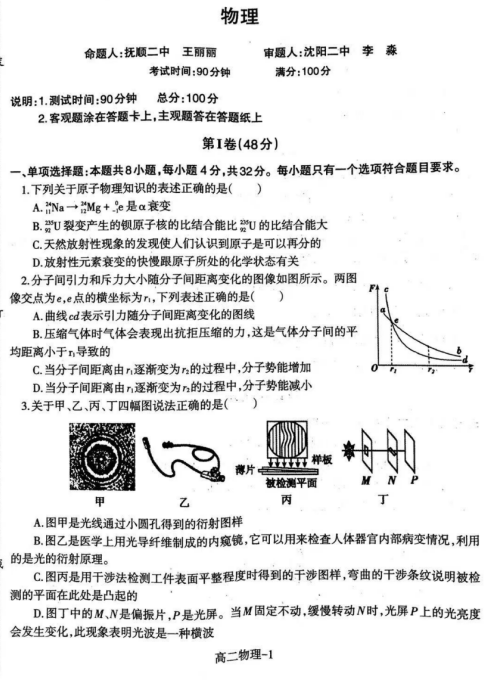 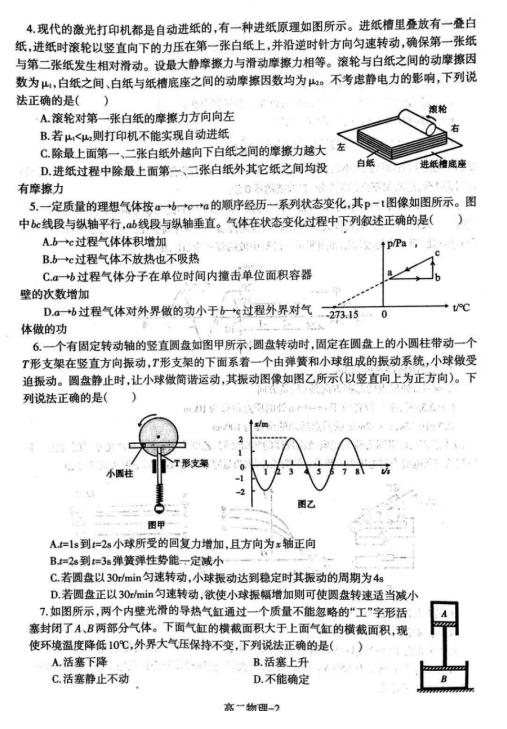 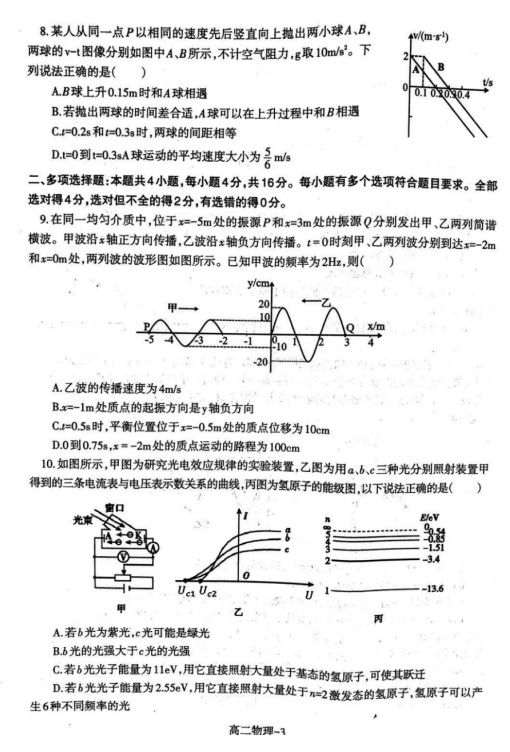 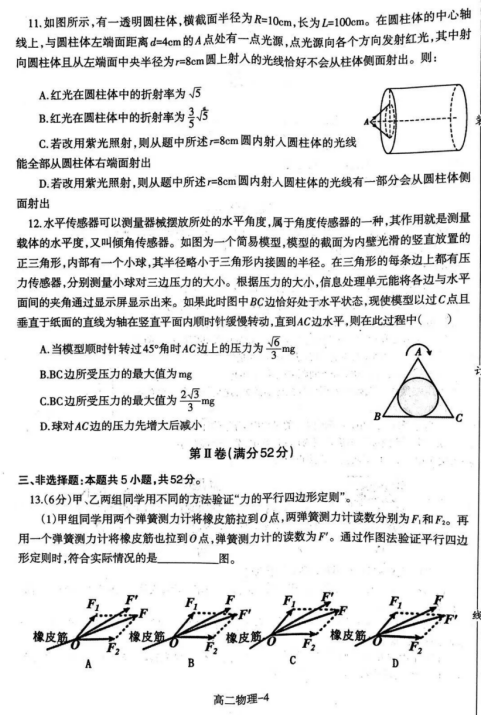 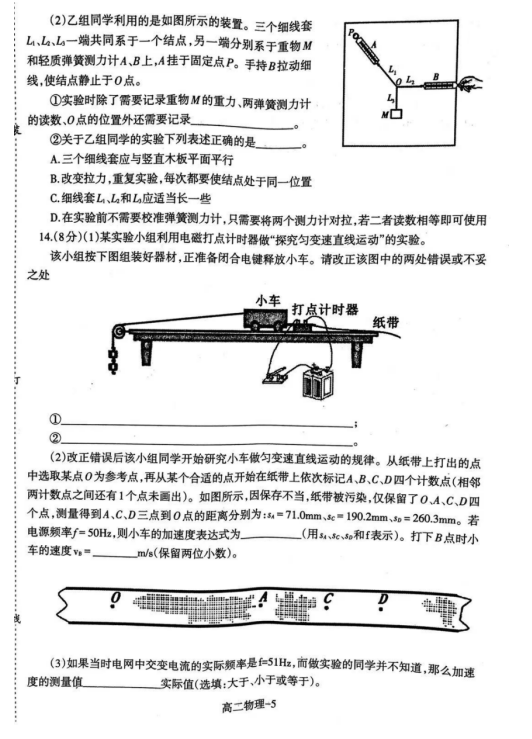 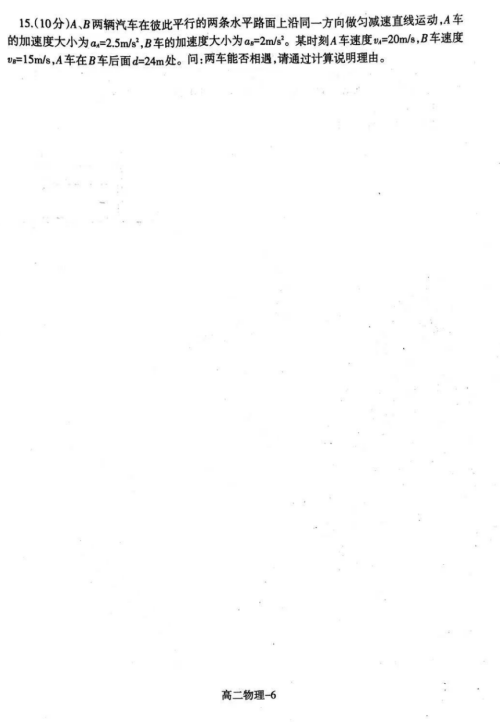 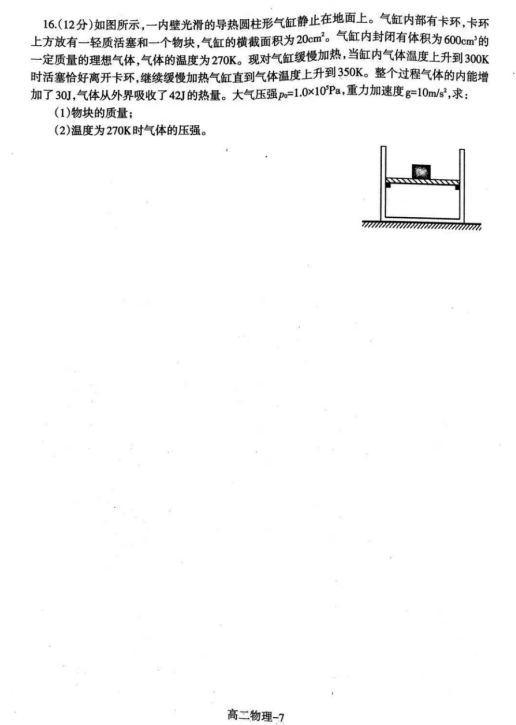 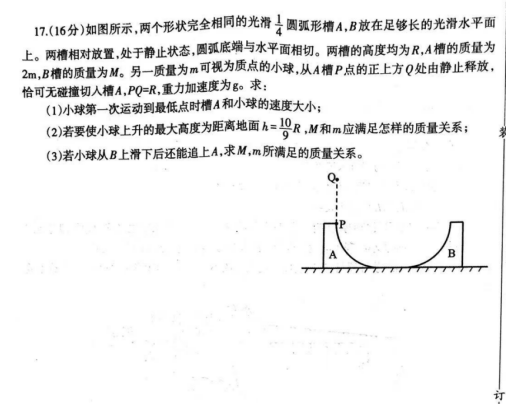 